Γραφείο Πρακτικής Άσκησης Φοιτητών 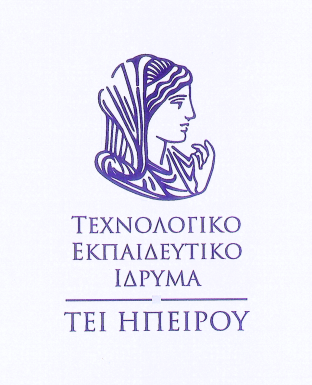 (ΕΠ «Ανάπτυξη Ανθρωπίνου Δυναμικού, Εκπαίδευση & Δια Βίου Μάθηση 2014-2020», ΕΣΠΑ 2014-2020)Τμήμα Σπουδών και Ακαδημαϊκών Θεμάτων Τμήμα Φοιτητικής Μέριμνας & ΣταδιοδρομίαςΟΔΗΓΟΣ ΠΡΑΚΤΙΚΗΣ ΑΣΚΗΣΗΣ ΦΟΙΤΗΤΩΝ ΤΕΙ ΗΠΕΙΡΟΥ(έκδοση 2017)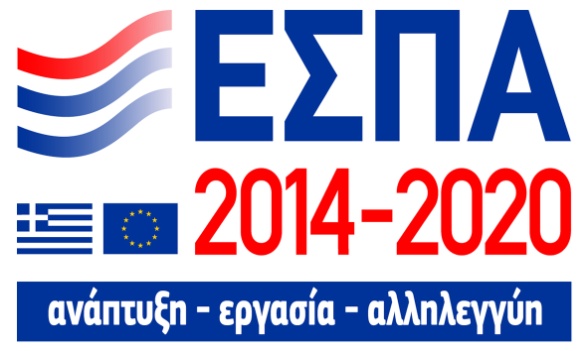 ΠεριεχόμεναΕισαγωγήΟ παρών “Οδηγός Πρακτικής Άσκησης Φοιτητών ΤΕΙ Ηπείρου” ολοκληρώθηκε στο πλαίσιο της πράξης «Πρακτική Άσκηση Φοιτητών του ΤΕΙ Ηπείρου» του Επιχειρησιακού Προγράμματος «Ανάπτυξη Ανθρωπίνου Δυναμικού, Εκπαίδευση και Δια Βίου Μάθηση 2014-2020» που συγχρηματοδοτείται από την Ευρωπαϊκή Ένωση σε συνεργασία με τα Τμήματα Σπουδών και Ακαδημαϊκών Θεμάτων και Φοιτητικής Μέριμνας και Σταδιοδρομίας του ΤΕΙ Ηπείρου.Απευθύνεται προς όλους τους εμπλεκόμενους με τη διαδικασία της Πρακτικής Άσκησης, ήτοι τους φοιτητές, τις επιχειρήσεις, τα αρμόδια Τμήματα και Επιτροπές του Ιδρύματος. Περιγράφει βήμα προς βήμα τη διαδικασία της Πρακτικής Άσκησης με σκοπό την καλύτερη κατανόησή της από όλους τους χρήστες και κατά συνέπεια την αρτιότερη οργάνωση σε επίπεδο Ιδρύματος. ΣκοπόςΗ ΠΑ των φοιτητών του ΤΕΙ Ηπείρου αποτελεί αναπόσπαστο μέρος των Προγραμμάτων Σπουδών των Τμημάτων του. Στην ΠΑ αυτοτελώς διδακτικές μονάδες, και η εκπόνησή της είναι απαραίτητη προϋπόθεση για τη λήψη του πτυχίου. Αλλά και ως θεσμός έχει μεγάλη σημασία, διότι συνδέει άμεσα την γνώση που απόκτησαν οι φοιτητές στη διάρκεια των σπουδών τους με την εμπειρία των επαγγελματικών πεδίων εφαρμογής της. Κατά την Πρακτική Άσκηση δίδεται ιδιαίτερη έμφαση στην εμπειρία αυτή, που συμπληρώνει τη θεωρητική και εργαστηριακή κατάρτιση των αποφοίτων και αποτελεί βασικό παράγοντα της ολοκλήρωσης της εκπαίδευσής τους. Ο σκοπός της είναι αφ’ ενός να συμβάλλει σε επαγγελματικό επίπεδο στην καλύτερη αξιοποίηση των γνώσεων και των δεξιοτήτων που απέκτησαν οι φοιτητές κατά τη διάρκεια των σπουδών τους, αφ’ ετέρου δε να διασφαλίσει την ευκολότερη και επωφελέστερη ένταξη των αποφοίτων στο παραγωγικό σύστημα της χώρας, καθώς λειτουργεί και ως δίαυλος επικοινωνίας μεταξύ του Ιδρύματος και των παραγωγικών φορέων.ΝομοθεσίαΣτην Ελλάδα, η Πρακτική Άσκηση των φοιτητών στα Τεχνολογικά Εκπαιδευτικά Ιδρύματα αποτελεί επί μακρόν θεσμοθετημένο τμήμα των προγραμμάτων σπουδών. Εκ του ιδρυτικού νόμου των ΤΕΙ (Ν. 1404/83), οι τελειόφοιτοι πραγματοποιούν υποχρεωτικά Πρακτική Άσκηση σε φορείς που σχετίζονται με την επαγγελματική τους κατεύθυνση, εφόσον βέβαια πληρούν τις σχετικές προϋποθέσεις. Η άσκηση αυτή δεν θεωρείται «εργασία», αλλά «εκπαίδευση», και διέπεται από κανόνες που έχουν διατυπωθεί σε μια σειρά από εγκυκλίους και υπουργικές αποφάσεις, κυρίως δε με το Προεδρικό διάταγμα 174/20.3.85. Για την Πρακτική Άσκηση, τα Τμήματα του ΤΕΙ Ηπείρου συντάσσουν περίγραμμα αντίστοιχο με εκείνο των λοιπών μαθημάτων που περιλαμβάνονται στο Πρόγραμμα Σπουδών τους.Η Πρακτική Άσκηση πραγματοποιείται σε θεσμοθετημένες θέσεις τόσο του δημοσίου όσο και του ιδιωτικού τομέα, μετά από σχετικό σχεδιασμό προγραμματισμό των ακαδημαϊκών Τμημάτων. Συγκεκριμένα, οι δημόσιες υπηρεσίες και οργανισμοί, τα ΝΠΔΔ, καθώς και οι Επιχειρήσεις και Οργανισμοί, όπως ορίζονται στο άρθρο 1 παρ.6 του Ν.1256/82, απασχολούν σπουδαστές της τριτοβάθμιας εκπαίδευσης που θέλουν να πραγματοποιήσουν άσκηση στον επαγγελματικό τομέα της ειδικότητάς τους.Η Πρακτική Άσκηση διαρκεί έξι (6) μήνες (ή 24 ημερολογιακές εβδομάδες πενθήμερης εργασίας) και πραγματοποιείται μετά το τελευταίο εξάμηνο σπουδών. Η περίοδος αυτή άσκησης είναι συνεχόμενη, χωρίς διακοπή, εκτός αιτιολογημένων περιπτώσεων.Οικονομικές παράμετροιΚατά τη διάρκειά της πρακτικής άσκησης, για τους ασκούμενους φοιτητές προβλέπεται καταβολή αποζημίωσης, ενώ παράλληλα τους παρέχεται ασφαλιστική κάλυψη έναντι επαγγελματικού κινδύνου (παρ.1 άρθρο 12 του Ν.1351/83 ΦΕΚ Α, 56). Η ασφαλιστική κάλυψη είναι ενιαία, τόσο για τον Δημόσιο, όσο και για τον Ιδιωτικό τομέα, και καθορίζεται από την απόφαση Ε5/1303/86 (ΦΕΚ 168/τ.Β΄/10.4.86).Οι ασφαλιστικές εισφορές και αποζημίωση των φοιτητών που εκπονούν πρακτική άσκηση βαρύνουν εξ ολοκλήρου είτε τους φορείς υποδοχής, είτε τα εκπαιδευτικά ιδρύματα προέλευσής τους και καταβάλλονται ύστερα από σχετική βεβαίωση της υπηρεσίας απασχόλησης (παρ.1 άρθρο 12 του Ν.1351/83 ΦΕΚ Α, 56). Υπογραμμίζεται ότι εκτός από το δικαίωμα αποζημίωσης και ασφάλισής τους, οι φοιτητές δεν αποκτούν κανένα άλλο δικαίωμα εργασιακής ή συνταξιοδοτικής μορφής (παρ.1 άρθρο 12 του Ν. 1351/83 ΦΕΚ Α, 56). Τα ένσημα όμως με τα οποία βεβαιώνεται η ασφαλιστική κάλυψη έναντι επαγγελματικού κινδύνου είναι βασικό τεκμήριο για την αναγνώριση της πρακτικής άσκησης του φοιτητή στο επίπεδο της Γραμματείας του ακαδημαϊκού Τμήματος προέλευσης και είναι απαραίτητη η σχολαστική τους καταβολή.Α. Ασφάλιση κατά την Πρακτική ΆσκησηΣε εφαρμογή της απόφασης Ε5/1303/86 και διά της εγκυκλίου 100/124/29-5-86 της Διοίκησης του ΙΚΑ, εξειδικεύεται η διαδικασία ασφάλισης κατά επαγγελματικού κινδύνου των πρακτικά ασκούμενων φοιτητών ως ακολούθως:Στη διάρκεια της Πρακτικής Άσκησής του ο φοιτητής υπάγεται στην ασφάλιση του Ενιαίου Φορέα Κοινωνικής Ασφάλισης (ΕΦΚΑ), μόνο κατά επαγγελματικού κινδύνου ατυχήματος όχι και για τον κλάδο παροχών ασθενείας και μητρότητας (σε είδος και σε χρήμα). Η ασφαλιστική αυτή εισφορά ανέρχεται στο 1% επί του τεκμαρτού ημερομισθίου της 12ης ασφαλιστικής κλάσης όπως διαμορφώνεται κάθε φορά και καταβάλλεται από τον εργοδότη ή από το ΤΕΙ Ηπείρου σύμφωνα με τις κείμενες διατάξεις. Στους πρακτικά ασκούμενους φοιτητές αποδίδονται τα ανάλογα ένσημα, που στη συγκεκριμένη περίπτωση είναι ασθένειας. Οι ημέρες εργασίας τους δεν ανακεφαλαιώνονται και οι ημέρες ασφάλισης δεν λαμβάνονται υπόψη σε καμία άλλη περίπτωση.Σε περίπτωση εργατικού ατυχήματος, χορηγούνται στους ασφαλισμένους φοιτητές, σύμφωνα με την σχετική νομοθεσία, οι ακόλουθες παροχές:η δέουσα ιατρική περίθαλψηεπίδομα ατυχήματοςΔιευκρινίζεται ότι ο κατά τα παραπάνω ειδικός τρόπος ασφάλισης των φοιτητών της κατηγορίας αυτής, κατά του κινδύνου ατυχήματος, ισχύει για όσο χρόνο διαρκεί κάθε φορά η Πρακτική Άσκησή τους. Οι φοιτητές αυτοί δεν δικαιούνται δώρα και επίδομα κανονικής άδειας και δεν θεμελιώνουν δικαίωμα συνταξιοδοτικής κάλυψης.Προσοχή:Σε κανονικές συνθήκες, το δικαίωμα των ασκούμενων φοιτητών στην ιατρική περίθαλψη εξασφαλίζεται είτε εκ της οικογένειάς τους (προστατευόμενα μέλη) είτε εκ της φοιτητικής τους ιδιότητας. Οι φοιτητές που για οποιονδήποτε λόγο δεν κατοχυρώνουν το δικαίωμα αυτό καλούνται να ενημερώσουν το Γραφείο Πρακτικής Άσκησης πριν την έναρξη της άσκησής τους.Β. Αποζημίωση Πρακτικά ΑσκούμενουΗ Πρακτική Άσκηση των φοιτητών του ΤΕΙ Ηπείρου αμείβεται.Σύμφωνα με τις κείμενες διατάξεις, η αποζημίωση των ασκούμενων φοιτητών ορίζεται ίση με το 80% του βασικού μισθού του ανειδίκευτου εργάτη, όπως ισχύει κάθε φορά σύμφωνα με την Εθνική Συλλογική Σύμβαση Εργασίας (ΕΓΣΣΕ). Η αποζημίωση αυτή δεν υπόκειται σε κρατήσεις ή εισφορές υπέρ του Δημοσίου και φόρους, άρα καταβάλλεται ακέραια. Οι φοιτητές αυτοί δεν αποκτούν άλλο δικαίωμα εργασιακής ή συνταξιοδοτικής μορφής.Οι επιχειρήσεις του ιδιωτικού τομέα, που προσφέρονται για πρακτική άσκηση των φοιτητών ΤΕΙ, είναι δυνατόν να επιδοτούνται από τον Οργανισμό Απασχόλησης Εργατικού Δυναμικού (ΟΑΕΔ) με ποσό μέχρι 50% της προβλεπόμενης αποζημίωσης (Εγκύκλιος ΟΑΕΔ 94200/05-08-86). Σύμφωνα με το υφιστάμενο καθεστώς, αίτηση για την επιδότηση αυτή γίνεται μετά την παρέλευση τριμήνου από την έναρξη της πρακτικής άσκησης με πρωτοβουλία του εργοδότη, ο οποίος είναι και ο νόμιμος δικαιούχος της.Για τους ΟΤΑ και τον ευρύτερο δημόσιο τομέα, η αποζημίωση του πρακτικά ασκούμενου ανέρχεται στα 176,08 € (απόφαση 2025805/2917/0022, ΦΕΚ307).Στο πλαίσιο του Προγράμματος «Πρακτική Άσκηση Φοιτητών ΤΕΙ Ηπείρου» που συγχρηματοδοτείται από το ΕΣΠΑ, υπάρχει η δυνατότητα απευθείας κάλυψης της αποζημίωσης του ασκούμενου από τους επί τούτου προβλεπόμενους πόρους του.Ειδικότερα, οι ασκούμενοι των οποίων η πρακτική άσκηση έχει ενταχθεί στο ως άνω Πρόγραμμα αποζημιώνονται απ’ ευθείας από το ΕΠΕΔΒΜ/ΕΣΠΑ, τόσο για το Δημόσιο όσο και για τον Ιδιωτικό τομέα με το ποσό των 280 € το μήνα, σύμφωνα με την απόφαση της Διαχειριστικής αρχής του έργου. Το ύψος αυτό του ποσού αφορά την περίοδο 2016-2017 και ενδέχεται να αλλάξει από τη Διαχειριστική Αρχή.Στο ανωτέρω ποσό συνυπολογίζεται το κόστος της ασφάλισης των ασκούμενων φοιτητών, το οποίο δύναται να καλύπτεται από τον εργοδοτικό φορέα ή από το ΤΕΙ Ηπείρου.Στην περίπτωση που ο φοιτητής απασχολείται στον ιδιωτικό τομέα, μετά την ένταξή του στο ΕΣΠΑ, ο φοιτητής δικαιούται να διεκδικήσει από τον εργοδότη φορέα την διαφορά μέχρι τη θεσμοθετημένη αποζημίωση όπως αυτή προβλέπεται από τις κείμενες διατάξεις.Επισημαίνεται ότι δεν είναι δυνατή η επιχορήγηση και με τους δύο τρόπους, ΕΣΠΑ και ΟΑΕΔ. Ο ασκούμενος, σε συνεργασία με τον φορέα, έχει την δυνατότητα να επιλέξουν μόνο μία από τις δύο επιχορηγήσεις.Χρονικές περίοδοι διεξαγωγής Πρακτικής ΆσκησηςΜε την εγκύκλιο οδηγία Ε5/332/22-01-86 του Υπουργού Παιδείας, έχουν θεσπιστεί δύο συγκεκριμένες και αποκλειστικές περίοδοι Πρακτικής Άσκησης: α. από 1η Απριλίου μέχρι 30 Σεπτεμβρίου β. από 1η Οκτωβρίου μέχρι 31 Μαρτίου. Εξαιρέσεις μπορούν να υπάρξουν μόνο με αιτιολογημένη εισήγηση της Επιτροπής Πρακτικής Άσκησης και έγκρισή της από την Συνέλευση του εκάστοτε Τμήματος.Προϋποθέσεις διεξαγωγής Πρακτικής ΆσκησηςΜε την εγκύκλιο οδηγία Ε5/4942/12-8-89 του Υπουργού Παιδείας, ορίζεται ότι για την πραγματοποίηση της Πρακτικής Άσκησης ο φοιτητής πρέπει να:Βρίσκεται σε τυπικό εξάμηνο μεγαλύτερο του Ζ, δηλαδή τουλάχιστον στο όγδοο τυπικό εξάμηνο φοίτησης. Έχει παρακολουθήσει με επιτυχία τα 2/3 του συνόλου των μαθημάτων του προγράμματος σπουδών, υπό την προϋπόθεση ότι στα οφειλόμενα δε συμπεριλαμβάνονται μαθήματα ειδικότητας.Τα μαθήματα ειδικότητας ορίζονται εντός του πλαισίου πιστοποίησης του Προγράμματος σπουδών κάθε Τμήματος του ΤΕΙ Ηπείρου, σύμφωνα με τις κείμενες διατάξεις. Τα μαθήματα ειδικότητας που έχουν οριστεί από το κάθε Τμήμα πρέπει να τα γνωρίζουν έγκαιρα οι φοιτητές, ώστε να διαμορφώνουν ανάλογα το ατομικό τους πρόγραμμα.Προκειμένου για την χρηματοδότηση της ΠΑ ενός φοιτητή μέσω ΕΣΠΑ, τα κριτήρια επιλογής των φοιτητών στην περίπτωση που οι υποψήφιοι είναι περισσότεροι από τις διαθέσιμες θέσεις διατυπώνονται και ανακοινώνονται έγκαιρα από την Επιτροπή Πρακτικής Άσκησης κάθε τμήματος. Γενικά κριτήρια θεωρούνται:Η απόδοση του φοιτητή στα μαθήματα που είναι συναφή με το αντικείμενο της ΠΑ.Το εξάμηνο του φοιτητή.Το ενδιαφέρον του φοιτητή για το συγκεκριμένο αντικείμενο τη ΠΑ.Επιπλέον κοινωνικά, οικονομικά ή ακαδημαϊκά κριτήρια που θεσπίζονται κατά περίπτωση.Δικαιώματα και υποχρεώσεις του πρακτικά ασκούμενουΚατά την διάρκεια της Πρακτικής άσκησης, ο φοιτητής πλαισιώνεται από δυο επόπτες: - Ο «επόπτης φορέα» είναι εργαζόμενος στον φορέα υποδοχής του φοιτητή. Είναι κάτοχος πτυχίου ΑΕΙ (Πανεπιστημίου ή ΤΕΙ), όσο δυνατόν πιο κοντά στον τομέα της ειδίκευσης την οποία αφορά η πρακτική άσκηση.- Ο «επόπτης καθηγητής» είναι μέλος του μόνιμου ή έκτακτου διδακτικού προσωπικού του ΤΕΙ Ηπείρου.O ασκούμενος φοιτητής μπορεί για σοβαρούς λόγους ν' απουσιάσει δικαιολογημένα για 5 εργάσιμες ημέρες συνολικά κατά το εξάμηνο διάστημα της Πρακτικής Άσκησης. Προηγείται ενημέρωση των εποπτών του φοιτητή και έγκριση της Επιτροπής Πρακτικής Άσκησης. Οι απουσίες αυτές καταχωρίζονται στο ηλεκτρονικό βιβλίο Πρακτικής Άσκησης. Ο ασκούμενος στο χώρο εργασίας υποχρεούται να ακολουθεί το ωράριο λειτουργίας της επιχείρησης ή του οργανισμού, τους κανονισμούς ασφαλείας και εργασίας καθώς και ό,τι άλλο ισχύει για το προσωπικό του φορέα.Σε περίπτωση που ο ασκούμενος δεν συμμορφώνεται με τα παραπάνω ή δημιουργεί προβλήματα καθ’ οιονδήποτε τρόπο, ενημερώνεται ο επόπτης εκπαιδευτικός, ο οποίος φέρνει το θέμα στην Επιτροπή Πρακτικής Άσκησης, ώστε να γίνουν συστάσεις για συμμόρφωσή του. Αν αυτές αποβούν άκαρπες, ο φορέας μπορεί να καταγγείλει μονομερώς την σύμβαση και να αναστείλει την απασχόληση του φοιτητή. Στην περίπτωση αυτή ο φοιτητής υποχρεούται να επαναλάβει την επόμενη περίοδο τη διαδικασία εξεύρεσης νέας θέσης για τη συμπλήρωση του υπολοίπου χρόνου της Πρακτικής Άσκησης.Αν τα προβλήματα στον χώρο εργασίας κριθεί ότι είναι της υπαιτιότητας του φορέα και εφόσον ο φοιτητής το επιθυμεί, μπορεί να αιτηθεί από την Επιτροπή Πρακτικής Άσκησης την διακοπή της άσκησής του. Στην περίπτωση αυτή ο φοιτητής διευκολύνεται για την άμεση εξεύρεση νέας θέσης για τη συμπλήρωση του υπολοίπου χρόνου της Πρακτικής Άσκησης.Επιτροπή Πρακτικής ΆσκησηςΗ Συνέλευση κάθε Τμήματος του ΤΕΙ Ηπείρου ορίζει την οικεία Επιτροπή Πρακτικής Άσκησης, η οποία έχει ως αποκλειστικό αντικείμενο τον συντονισμό των δραστηριοτήτων σχετικά με την Πρακτική Άσκηση.Η Επιτροπή Πρακτικής Άσκησης κάθε Τμήματος αποτελείται από τρία (3) μέλη Εκπαιδευτικού Προσωπικού και δύο (2) εκπροσώπους των φοιτητών που εκλέγονται από το σύνολο των φοιτητών του Τμήματος. Η θητεία των μελών της Επιτροπής είναι διετής, εκτός των φοιτητών που είναι ετήσια. Γραμματειακή υποστήριξη στο έργο της Επιτροπής παρέχει εντεταλμένος υπάλληλος της Γραμματείας του εκάστοτε Τμήματος του ΤΕΙ Ηπείρου.Σε κάθε τυπική Συνεδρίαση της Επιτροπής Πρακτικής Άσκησης συντάσσονται συστηματικά τα σχετικά Πρακτικά.Κύριες αρμοδιότητες της Επιτροπής είναι οι ακόλουθες:Αναζητά νέες θέσεις πρακτικής άσκησης και γνωστοποιεί στους φοιτητές τις υφιστάμενες. Αναλαμβάνει τακτικές ενημερώσεις των υποψήφιων φοιτητών. Αξιολογεί την καταλληλότητα των χώρων εργασίας στους οποίους πρόκειται να πραγματοποιηθεί πρακτική άσκηση.Εξετάζει και εγκρίνει τις αιτήσεις φοιτητών για πραγματοποίηση πρακτικής άσκησης. Εγκρίνει την τοποθέτηση των φοιτητών στις προσφερόμενες θέσεις πρακτικής άσκησης αφού διαπιστώσει τη συνάφεια του αντικειμένου της ΠΑ με το γνωστικό αντικείμενο, όπως αυτό καθορίζεται από τον εκάστοτε φορέα υποδοχής ΠΑ και των σπουδών του ενδιαφερόμενου φοιτητή, καθώς και την επάρκεια της υποδομής του φορέα, ιδιαίτερα δε την επάρκεια και καταλληλότητα της στελέχωσης σε επιστημονικό και λοιπό προσωπικό.Ορίζει επόπτη εκπαιδευτικό για την παρακολούθηση της ΠΑ.Εξετάζει και αξιολογεί τις αιτήσεις για χρηματοδότηση μέσω ΕΣΠΑ. Είναι υπεύθυνη για τη διαμόρφωση των κριτηρίων επιλογής για τη χρηματοδότηση της ΠΑ μέσω ΕΣΠΑ και την έγκαιρη ανακοίνωσή τους στους φοιτητές.Συντονιστικό Όργανο Πρακτικής ΆσκησηςΜε το Ε5/4986/21-06-86 έγγραφο του Υπουργού Παιδείας, θεσμοθετείται σε επίπεδο ΤΕΙ Συντονιστικό Όργανο για τα θέματα της πρακτικής άσκησης των φοιτητών κάθε ιδρύματος. Κύρια αρμοδιότητα αυτού του οργάνου είναι η ενιαία έκφραση όλων των Τμημάτων του προς τα έξω σε ό,τι αφορά το συγκεκριμένο πεδίο.Το Συντονιστικό Όργανο Πρακτικής Άσκησης συγκροτείται από μέλη Επιτροπών Πρακτικής Άσκησης που ήδη λειτουργούν στο κάθε Τμήμα του ΤΕΙ, με εκπροσώπηση όλων των Σχολών. Την ευθύνη της συγκρότησής του έχει ο Πρόεδρος του ΤΕΙ και, σε περίπτωση κωλύματός του, ο Αντιπρόεδρος.Είναι τουλάχιστον 4μελές και σε καμία περίπτωση δεν μπορεί να έχει πάνω από 6 μέλη, με συμμετοχή 1 εκπροσώπου των φοιτητών. Στο όργανο αυτό συμμετέχει επίσης και εκπρόσωπος της Βιομηχανίας (ΣΕΒ, περιφερειακές οργανώσεις ή κλαδικές του κλπ.), που δεν συμπεριλαμβάνεται στα παραπάνω όρια.Στο εσωτερικό επίπεδο, το Συντονιστικό Όργανο Πρακτικής Άσκησης συντονίζει και καθοδηγεί τις Επιτροπές, ενώ σε εξωτερικό επίπεδο σχεδιάζει και υλοποιεί την σύνδεση του Ιδρύματος με τον ευρύτερο κοινωνικοοικονομικό περίγυρο.Γραφείo Πρακτικής ΆσκησηςΤο Τμήμα Φοιτητικής Μέριμνας και Σταδιοδρομίας που συστάθηκε με τον νέο Οργανισμό των Διοικητικών Υπηρεσιών (ΟΔΥ) του ΤΕΙ Ηπείρου (ΦΕΚ 2588/τ. Β’/ 22.08.16) περιλαμβάνει τον Τομέα Πρακτικής Άσκησης, ως έναν από τους τρεις επιμέρους τομείς που συγκροτούν το Γραφείο Δομής, Απασχόλησης και Σταδιοδρομίας. Το Γραφείο Πρακτικής Άσκησης είναι αρμόδιο για το διαχειριστικό μέρος της Πρακτικής Άσκησης και συγχρηματοδοτείται από την Ευρωπαϊκή Ένωση στο πλαίσιο του Επιχειρησιακού Προγράμματος «Ανάπτυξη Ανθρωπίνου Δυναμικού, Εκπαίδευση & Δια Βίου Μάθηση 2014-2020».Κύριες αρμοδιότητές του είναι:• Η παρακολούθηση του σχετικού κανονιστικού πλαισίου και η τήρηση του αντίστοιχου ηλεκτρονικού αρχείου, σύμφωνα με τις σχετικές αποφάσεις του ΥΠΠΕΘ.• Η σύνταξη περιοδικών καταστάσεων ασκούμενων φοιτητών και συνεργαζόμενων φορέων απασχόλησης φοιτητών.• Η διαρκής ενημέρωση των ενδιαφερομένων, φορέων απασχόλησης και φοιτητών, για τις δράσεις και τις υπηρεσίες του Τομέα Πρακτικής Άσκησης κυρίως μέσω του κεντρικού δικτυακού τόπου της Πρακτικής Άσκησης, του υποστηρικτικού πληροφοριακού συστήματος του Γραφείου ΔΑΣΤΑ, του συστήματος Κεντρικής Υποστήριξης της Πρακτικής Άσκησης Φοιτητών ΑΕΙ «ΑΤΛΑΣ» του ΥΠΠΕΘ (atlas.grnet.gr), αλλά και των μέσων κοινωνικής δικτύωσης.• Η τήρηση βάσης δεδομένων για φορείς απασχόλησης που μπορούν να απασχολήσουν άτομα με ειδικές ανάγκες.• Η τήρηση βάσης δεδομένων με όλους τους εν δυνάμει συνεργαζόμενους φορείς παροχής Πρακτικής Άσκησης ανά περίοδο.• Η συμμετοχή στις τμηματικές διαδικασίες προπαρασκευής κάθε περιόδου Πρακτικής Άσκησης (προσκλήσεις, ενημερώσεις, συγκέντρωση αιτήσεων ενδιαφερομένων, επιλογή δικαιούχων, κλπ.).• Η παρακολούθηση της υλοποίησης της πρακτικής άσκησης όλων των Τμημάτων του ΤΕΙ Ηπείρου, η παροχή συμβουλευτικών υπηρεσιών, οι αξιολογήσεις κλπ.Άτλας: Σύστημα κεντρικής υποστήριξης της Πρακτικής Άσκησης Φοιτητών ΑΕΙhttp://atlas.grnet.grΟ Άτλας είναι μία κεντρική διαδικτυακή υπηρεσία, η οποία στηρίζει την πρακτική άσκηση των φοιτητών των Ελληνικών Ακαδημαϊκών Ιδρυμάτων μέσα από τη δημιουργία ενός δικτύου διασύνδεσης, επικοινωνίας και εξυπηρέτησης των εκπαιδευτικών αναγκών τους ενώ ταυτόχρονα βελτιώνει την πρόσβασή τους στην αγορά εργασίας. Ο Άτλας διασυνδέει τα Ακαδημαϊκά Ιδρύματα της χώρας με τους φορείς που παρέχουν θέσεις -και συνεπώς δυνατότητες- πρακτικής άσκησης για τους φοιτητές, κάτι που είναι απαραίτητο και αναγκαίο για την Ακαδημαϊκή τους ολοκλήρωση. Η ενημέρωση για τις θέσεις αυτές γίνεται μέσα από ένα ενιαίο, κεντρικό σύστημα, προσβάσιμο από όλα τα Ιδρύματα και από τους φοιτητές τους.Παράλληλα προσφέρει σφαιρική ενημέρωση σε θέματα που άπτονται της αγοράς εργασίας και των πρώτων βημάτων των φοιτητών σε αυτή. Οι στόχοι της λειτουργίας του συστήματος είναι:Αύξηση του αριθμού διαθέσιμων θέσεων πρακτικής άσκησης στους φοιτητές ΑΕΙΑπλοποίηση της επικοινωνίας των φορέων υποδοχής ΠΑ με τα επιμέρους ΙδρύματαΆμεση ενημέρωση των Ιδρυμάτων για τις διαθέσιμες θέσεις και δυνατότητα άμεσης δέσμευσής τους εκ μέρους των φοιτητών, μέσω του συστήματοςΔημιουργία κεντρικής βάσης διαθέσιμων θέσεων ΠΑΆμεσος έλεγχος της ποιότητας κατάρτισης και των γνώσεων που αποκομίζουν οι φοιτητές μέσω υποβολής αξιολόγησης από τους ίδιους και από τα αντίστοιχα όργανα των ΙδρυμάτωνΠεριορισμός της γραφειοκρατίας που συνοδεύει την εκτέλεση πρακτικής άσκησηςΣτο σύστημα ΑΤΛΑΣ μπορούν να εγγραφούν όλοι οι φορείς που διαθέτουν θέσεις πρακτικής άσκησης και να καταχωρίσουν τις θέσεις αυτές.Πρόσβαση και λογαριασμό στο σύστημα αποκτούν επίσης τα όργανα των Ιδρυμάτων που συντονίζουν τη διαδικασία της πρακτικής άσκησης των φοιτητών τους (Γραφεία Πρακτικής Άσκησης, Γραφεία Διασύνδεσης κλπ.), ώστε να μπορούν να πραγματοποιούν αναζητήσεις θέσεων και να τις αντιστοιχίζουν στους φοιτητές. Εξίσου σημαντικό είναι και το γεγονός ότι το σύστημα ΑΤΛΑΣ δίνει και στους φοιτητές τη δυνατότητα αναζήτησης και εντοπισμού των επιθυμητών από τους ίδιους θέσεων πρακτικής άσκησης.Το έργο υλοποιείται από το Εθνικό Δίκτυο Έρευνας και Τεχνολογίας (ΕΔΕΤ ΑΕ), φορέα του ΥΠΑΙΘΠΑ, εποπτευόμενο από την Γενική Γραμματεία Έρευνας και Τεχνολογίας.Η χρηματοδότηση του έργου γίνεται από το ΕΠ «Εκπαίδευση και Διά Βίου Μάθηση», με πόρους της ΕΕ και της Ελλάδας.Περιγραφή διαδικασίας Πρακτικής ΆσκησηςΣτο ΤΕΙ Ηπείρου η Πρακτική Άσκηση υποστηρίζεται από τo ειδικά διαμορφωμένο πληροφοριακό σύστημα που είναι εγκατεστημένο στην ηλεκτρονική διεύθυνση dasta.teiep.gr. Το Πληροφοριακό Σύστημα είναι μία online υπηρεσία που επιτρέπει την ηλεκτρονική διεκπεραίωση των διαδικασιών που προβλέπονται για την έναρξη μίας Πρακτικής Άσκησης, αλλά και την παρακολούθησή της μέχρι και την ολοκλήρωσή της. Επιτρέπει την καθημερινή εποπτεία των πεπραγμένων του ασκούμενου από τον επόπτη μέλος ΕΠ μέσα από το σύγχρονο ηλεκτρονικό βιβλίο ΠΑ και παράλληλα την καταγραφή των σχολίων του επόπτη μέλους ΕΠ αλλά και του επόπτη φορέα. Προκειμένου για φορείς που αντιμετωπίζουν δυσκολίες στην εγγραφή ή και χρήση  του πληροφοριακού συστήματος, προβλέπεται υποστήριξή τους από τα στελέχη του Γραφείου Πρακτικής Άσκησης. Σε περιπτώσεις αιτιολογημένης άρνησης από την πλευρά των φορέων για ένταξη στο πληροφοριακό σύστημα, η Επιτροπή Πρακτικής Άσκησης του Τμήματος μπορεί να παρέχει την δυνατότητα διεξαγωγής της όλης διαδικασίας με τον παλαιό χειρόγραφο τρόπο, κατόπιν σχετικού αιτήματος του φορέα. Το σχετικό έγγραφο είναι διαθέσιμο στην ιστοσελίδα dasta.teiep.gr στο περιβάλλον του Γραφείου Πρακτικής Άσκησης.Α. Πριν την έναρξη της Πρακτικής ΆσκησηςΗ βηματική ακολουθία των ενεργειών που απαιτούνται είναι η εξής:Βήμα 1οΑ) Ο φοιτητής αναζητά και βρίσκει τον φορέα όπου θα εκπονήσει την πρακτική του άσκηση. Στην αναζήτηση αυτή μπορεί να υποστηριχθεί από το Γραφείο Πρακτικής Άσκησης και τα πρωτόκολλα συνεργασίας που έχει συνάψει με επιχειρήσεις και φορείς, ή από το Γραφείο Διασύνδεσης. Μπορεί επίσης να επιλέξει την προσωπική αναζήτηση. Ηλεκτρονικά ανακοινώνονται θέσεις Πρακτικής Άσκησης στο πληροφοριακό σύστημα Άτλας (atlas.grnet.gr) αλλά και στην οικεία Δομή Απασχόλησης και Σταδιοδρομίας dasta.teiep.gr. Ο φοιτητής ενθαρρύνεται να έρθει σε προσωπική επαφή και επικοινωνία με τους φορείς, να διαπραγματευτεί τους όρους εργασίας και την χρηματοδότηση και να διεκδικήσει την εμπιστοσύνη τους. Για τις απορίες και αμφιβολίες του μπορεί να δέχεται συμβουλές από το Γραφείο Πρακτικής Άσκησης και τους Τμηματικά υπεύθυνους. Με πρωτοβουλία του φοιτητή επιλέγεται ο τελικός φορέας για  την εκπόνηση της πρακτικής του άσκησης.Β) Ο φοιτητής μπαίνει στο διαδικτυακό τόπο dasta.teiep.gr και δημιουργεί εκεί τον προσωπικό του λογαριασμό, επιλέγοντας ένα όνομα χρήστη (username) και ένα συνθηματικό (password). Αυτά μπορεί ο ίδιος να τα αλλάξει οποιαδήποτε στιγμή από το πεδίο «Προφίλ Χρήστη». Η ενεργοποίηση του λογαριασμού του γίνεται από τους διαχειριστές του συστήματος εντός 24 ωρών, οπότε ο φοιτητής λαμβάνει ηλεκτρονικό μήνυμα με τα στοιχεία του λογαριασμού που έχει δημιουργήσει. Μετά την ενεργοποίηση, μπαίνοντας στο Πληροφορικό σύστημα με τους κωδικούς που έχει επιλέξει, μπορεί να υποβάλλει ηλεκτρονικά την ΑΙΤΗΣΗ ΓΙΑ ΕΓΚΡΙΣΗ ΠΡΑΚΤΙΚΗΣ ΑΣΚΗΣΗΣ (Ε01). Εφόσον υπάρξει δυνατότητα σε τμηματικό επίπεδο και εφόσον ο ίδιος το επιθυμεί, ο φοιτητής αιτείται ταυτόχρονα να χρηματοδοτηθεί μέσω ΕΣΠΑ.Ο φορέας τον οποίον επέλεξε ο φοιτητής οφείλει να έχει επίσης δικό του λογαριασμό στο Πληροφοριακό σύστημα (dasta.teiep.gr). Οι διαδικασίες δημιουργίας λογαριασμού και ενεργοποίησής του είναι παρόμοιες με αυτές που αφορούν το φοιτητή.Ο φορέας υποχρεούται επίσης να δημιουργήσει λογαριασμό στο σύστημα Άτλας, όπου και δημοσιοποιεί την κενή θέση (ή τις κενές θέσεις) ΠΑ που προσφέρει κατά την τρέχουσα περίοδο. Μετά το πέρας της διαδικασίας αυτής, σημειώνει τον εξαψήφιο κωδικό της θέσης ο οποίος εμφανίζεται στην οθόνη, προκειμένου να τον γνωστοποιήσει στον υποψήφιο ασκούμενο που θα επιλέξει. Για περισσότερες πληροφορίες, μπορεί να επισκέπτεται τον διαδικτυακό τόπο atlas.grnet.gr και να επικοινωνεί με το γραφείο αρωγής χρηστών του συστήματος (τηλ. 215 215 7860).Βήμα 2οΤο Γραφείο Πρακτικής Άσκησης δέχεται τις αιτήσεις των Φοιτητών και σε συνεργασία με τη Γραμματεία του εκάστοτε Τμήματος και την Επιτροπή Πρακτικής Άσκησης εκδίδει το ηλεκτρονικό έντυπο ΒΕΒΑΙΩΣΗ ΕΓΚΡΙΣΗΣ ΠΡΑΚΤΙΚΗΣ ΑΣΚΗΣΗΣ (Ε02), δηλαδή τη βεβαίωση ότι πληρούνται οι προϋποθέσεις για την υλοποίηση της ΠΑ του ενδιαφερόμενου. Ο φοιτητής ειδοποιείται με ηλεκτρονικό μήνυμα για την έγκριση ή απόρριψη της αίτησής του. Σε περίπτωση απόρριψης, ο φοιτητής ενθαρρύνεται να έρθει σε επικοινωνία με την Επιτροπή Πρακτικής Άσκησης του Τμήματός του προκειμένου να καθοδηγηθεί σχετικά. Σε περίπτωση που έχει εγκριθεί η αίτησή του και για χρηματοδότηση μέσω ΕΣΠΑ, ο φοιτητής απευθύνεται στο Γραφείο Πρακτικής Άσκησης προκειμένου να ενημερωθεί για τα δικαιολογητικά που πρέπει να υποβάλει. Βήμα 3οΑμέσως μετά την έγκριση της αίτησής του (Ε02), ο φοιτητής συμπληρώνει στο αντίστοιχο πεδίο που εμφανίζεται στο dasta.teiep.gr: το όνομα χρήστη (username) του φορέα, όπως αυτό φαίνεται στο λογαριασμό του στο σύστημα dastaτον εξαψήφιο κωδικό της θέσης που έχει δηλώσει ο φορέας στο σύστημα Άτλας. Βήμα 4οΜε βάση τα παραπάνω, το Γραφείο Πρακτικής Άσκησης είναι πλέον σε θέση να αντιστοιχίσει τον κάθε φοιτητή στο φορέα στον οποίο έχει δηλώσει με τη συμπλήρωση των στοιχείων που περιγράφεται στο Βήμα 3.Ο φορέας ειδοποιείται μέσω ηλεκτρονικού μηνύματος για να αποδεχτεί το φοιτητή, επιλέγοντας στο μενού «Προγράμματα Πρακτικής Άσκησης»  το πεδίο «Αποδοχή επεξεργασία». Πρόκειται ουσιαστικά για την συμπλήρωση της ΒΕΒΑΙΩΣΗΣ ΑΠΟΔΟΧΗΣ (Ε03), που ακολουθεί την ΕΓΚΡΙΣΗ της αίτησης ΠΡΑΚΤΙΚΗΣ ΑΣΚΗΣΗΣ  (Ε02)Βήμα 5οΗ Επιτροπή Πρακτικής Άσκησης ελέγχει τις Βεβαιώσεις αποδοχής (Ε03) και εγκρίνει τις τοποθετήσεις φοιτητών σε συγκεκριμένους φορείς, εφόσον διαπιστώσει την: Συνάφεια του αντικειμένου της Πρακτικής Άσκησης με το γνωστικό αντικείμενο της ειδικότητας του φοιτητή,Επάρκεια και καταλληλότητα της στελέχωσης σε διοικητικό και τεχνικό προσωπικό και της υποδομής του φορέα υποδοχής για την υλοποίηση της ΠΑ.Κατόπιν ορίζει έναν Επόπτη καθηγητή για κάθε φοιτητή, ο οποίος έχει την ευθύνη να:Συνεργάζεται με τον επόπτη του φορέα για την καλύτερη εκπαίδευση του φοιτητήΣυντάσσει το Προσωπικό Πλάνο του φοιτητή στο ηλεκτρονικό Βιβλίο Πρακτικής ΆσκησηςΕλέγχει και επιβεβαιώνει το ημερολόγιο εργασιών του φοιτητή στο ηλεκτρονικό βιβλίο Πρακτικής Άσκησης Συντάσσει ενδιάμεση και τελική ατομική έκθεση αξιολόγησης της Πρακτικής Άσκησης του εποπτευόμενου φοιτητή, στο ηλεκτρονικό βιβλίο Πρακτικής ΆσκησηςΚαθοδηγεί το φοιτητή καθ’ όλη τη διάρκεια της Πρακτικής Άσκησης για την καλύτερη διεξαγωγή τηςΕπισκέπτεται και ελέγχει κατά διαστήματα τους χώρους υλοποίησης της Πρακτικής Άσκησης, το αντικείμενο εργασίας και την πρόοδο του ασκούμενου φοιτητήΗ Επιτροπή Πρακτικής Άσκησης στο στάδιο αυτό επιλέγει επίσης τους φοιτητές που θα χρηματοδοτηθούν μέσω ΕΣΠΑ κατόπιν εξέτασης των υποβληθέντων αιτήσεων και των σχετικών δικαιολογητικών .Εν τέλει, η Επιτροπή Πρακτικής Άσκησης εκδίδει την ΒΕΒΑΙΩΣΗ ΤΟΠΟΘΕΤΗΣΗΣ ΦΟΙΤΗΤΗ (Ε04), με την οποία  εγκρίνει την  τοποθέτηση του φοιτητή στον εκάστοτε φορέα. Με την ολοκλήρωση της διαδικασίας αυτής το Πληροφοριακό Σύστημα δημιουργεί ένα συγκεντρωτικό πίνακα, ο οποίος περιέχει, για κάθε φοιτητή, τα στοιχεία του, τα στοιχεία  του φορέα, το τόπο πραγματοποίησης της ΠΑ, τις ημερομηνίες έναρξης και λήξης της ΠΑ και το ονοματεπώνυμο του επόπτη καθηγητή.ΠΡΟΣΟΧΗΣτο Πληροφοριακό σύστημα, προκειμένου για φοιτητές των οποίων η ΠΑ χρηματοδοτείται μέσω ΕΣΠΑ εμφανίζεται ένα Απογραφικό Δελτίο Εισόδου το οποίο ο φοιτητής υποχρεούται να συμπληρώσει πριν την έναρξη της ΠΑ και πάντως όχι αργότερα από μία εβδομάδα μετά την έναρξη. Προϋπόθεση για την ολοκλήρωση της Πρακτικής Άσκησης είναι και η συμπλήρωση του αντίστοιχου Απογραφικού Δελτίου Εξόδου, που εμφανίζεται στο μενού του φοιτητή αμέσως μετά την ημερομηνία λήξης της Πρακτικής Άσκησης.    Βήμα 6οΟ φορέας λαμβάνει από το Πληροφοριακό Σύστημα την σύμβαση του φοιτητή). Η ΣΥΜΒΑΣΗ (Ε05) εκτυπώνεται σε 4 αντίτυπα, συμπληρώνεται, υπογράφεται από τον φορέα και τον φοιτητή και αποστέλλεται στο Γραφείο Πρακτικής Άσκησης προκειμένου να υπογραφεί και από το ΤΕΙ Ηπείρου.Β. Κατά τη διάρκεια της Πρακτικής ΆσκησηςΟ επόπτης καθηγητής, σε συνεννόηση με τον επόπτη φορέα συμπληρώνουν στο ηλεκτρονικό βιβλίο Πρακτικής Άσκησης το Προσωπικό πλάνο του φοιτητή. Ο φοιτητής, εφόσον συμφωνεί, οφείλει να επιβεβαιώσει το προσωπικό πλάνο. Ο φοιτητής δε συντάσσει ο ίδιος το προσωπικό του πλάνο, μόνο το επιβεβαιώνει. Στη συνέχεια ο φοιτητής από το μενού «Λειτουργίες» επιλέγει τα «Εβδομαδιαία φύλλα Πρακτικής Άσκησης», τα οποία συμπληρώνει βηματικά. Τα εβδομαδιαία αυτά φύλλα υποβάλλονται από το Πληροφοριακό σύστημα στον επόπτη καθηγητή για επιβεβαίωση. Το σύνολό τους συγκροτεί το κυρίως σώμα του ατομικού Βιβλίου Πρακτικής Άσκησης του φοιτητή. Για να προχωρήσει στη διαδικασία αυτή θα πρέπει πρώτα να συμπληρώσει την καρτέλα – Επεξεργασία στοιχείων φοιτητή. Στο μέσο του χρονικού διαστήματος της ΠΑ (3 μήνες από την έναρξη) και μέσα σε διάστημα ενός μηνός ο ασκούμενος οφείλει να συμπληρώσει την «Ενδιάμεση έκθεση προόδου».Στο τέλος του εξαμήνου, ο ασκούμενος συμπληρώνει την τελική έκθεση προόδου και την αξιολόγηση της Πρακτικής Άσκησης. Υποχρέωση συμπλήρωσης της ενδιάμεσης και τελικής έκθεσης έχουν και οι δύο επόπτες του φοιτητή (επόπτης καθηγητής και επόπτης φορέα).Γ. Μετά την ολοκλήρωση της Πρακτικής ΆσκησηςΌταν και τα τρία μέρη που εμπλέκονται στο ηλεκτρονικό Βιβλίο ΠΑ, φοιτητής, επόπτης καθηγητής και επόπτης φορέα, ολοκληρώσουν τις υποχρεώσεις τους, ο φοιτητής ενημερώνεται από το Γραφείο Πρακτικής Άσκησης  για την προσκόμιση των λοιπών απαιτούμενων τεκμηρίων (π.χ. ένσημα) και μετά την κατάθεσή τους η γραμματεία εκδίδει  τη βεβαίωση  ΕΠΙΚΥΡΩΣΗΣ ΠΡΑΚΤΙΚΗΣ ΑΣΚΗΣΗΣ (Ε06) στο πληροφοριακό σύστημα.  Πρακτική Άσκηση μέσω ErasmusΟι φοιτητές του ΤΕΙ Ηπείρου που επιθυμούν να πραγματοποιήσουν την Πρακτική τους Άσκηση στο εξωτερικό έχουν τη δυνατότητα να υποστηριχθούν από το πρόγραμμα Erasmus+, εφόσον πληροί τις σχετικές προϋποθέσεις.Χώρες επιλέξιμες για κινητικότηταΠληροφορίες μπορείτε να βρείτε  στο σύνδεσμο: https://www.iky.gr/el/eggrafa-eplus/epileximesxores.Χρονικοί περιορισμοί 1. Η κινητικότητα μέσω Erasmus  μπορεί να εκτείνεται από 2 μέχρι 12 μήνες. Η μέγιστη διάρκεια εξαρτάται από τις αιτήσεις και από τους διαθέσιμους πόρους.Συνήθως οι τοποθετήσεις για Πρακτική Άσκηση στο εξωτερικό γίνονται για διάστημα 6 μηνών, όπως προβλέπεται από τα Προγράμματα Σπουδών των Τμημάτων.Η Πρακτική άσκηση των φοιτητών δύναται να γίνει συνδυαστικά στην Ελλάδα και το εξωτερικό (3+3 μήνες ή 2+4 μήνες). Η φιλοσοφία είναι να πραγματοποιεί ο φοιτητής την Πρακτική του Άσκηση σε επιχειρήσεις του εξωτερικού και σε επιχειρήσεις εντός της χώρας για τη μεταφορά καλών πρακτικών και για τον εμπλουτισμό των εμπειριών του στο αντικείμενο της εργασίας του. 2. Η Πρακτική άσκηση στο εξωτερικό μπορεί να πραγματοποιηθεί καθ’ όλη τη διάρκεια του ακαδημαϊκού έτους.Δικαιούχοι1. Το Πρόγραμμα Erasmus+ απευθύνεται στους φοιτητές που είναι εγγεγραμμένοι σε  Τμήματα του ΤΕΙ Ηπείρου. 2. Στο πρόγραμμα Erasmus+ μπορούν να συμμετέχουν όλοι οι φοιτητές του ΤΕΙ Ηπείρου εφόσον πληρούν τις προϋποθέσεις που θέτει το Τμήμα τους για την πραγματοποίηση της πρακτικής τους άσκησης.3. Επίσης, μπορούν να μετακινηθούν για πρακτική άσκηση φοιτητές που έχουν πρόσφατα αποφοιτήσει (εντός του πρώτου έτους της αποφοίτησής τους) με την προϋπόθεση να έχει υποβληθεί, αξιολογηθεί και εγκριθεί η αίτησή τους όσο είναι ακόμα φοιτητές.4. Οι φοιτητές πρέπει να είναι υπήκοοι χώρας που συμμετέχει στο πρόγραμμα (δείτε την αντίστοιχη ιστοσελίδα του ΙΚΥ)5. Οι φοιτητές με χώρα προέλευσης εκτός της Ελλάδας, που αιτούνται μετακίνηση σε Ίδρυμα της χώρας προέλευσής τους, θα έχουν χαμηλή προτεραιότητα για επιλογή συμμετοχής τους στο πρόγραμμα. Κριτήρια επιλογής   Ο φοιτητής πρέπει να έχει επαρκή γνώση της γλώσσας στην οποία θα γίνει η πρακτική άσκηση στον φορέα υποδοχής (επιπέδου τουλάχιστον Β2).  Οι φοιτητές εξασφαλίζουν τη θέση τους με αυστηρή σειρά προτεραιότητας που κατοχυρώνεται από την ημερομηνία και ώρα κατάθεσης έγκυρα συμπληρωμένης αίτησης και αποδεικτικού αποδοχής από το φορέα υποδοχής, όπου θα αναφέρεται το διάστημα της πρακτικής άσκησης. Οι εγκρίσεις γίνονται μέχρις εξαντλήσεως των κονδυλίων.  Σε περίπτωση ταυτόχρονης υποβολής αιτήσεων για τις οποίες δεν επαρκούν τα διαθέσιμα κονδύλια, προηγείται ο φοιτητής που έχει το μεγαλύτερο μέσο όρο βαθμολογίας. Εάν σημειωθεί ισοψηφία, προηγείται ο φοιτητής που έχει περάσει τον μεγαλύτερο αριθμό μαθημάτων. Εάν και πάλι σημειωθεί ισοψηφία προηγείται ο φοιτητής που έχει ανώτερο πιστοποιημένο επίπεδο γνώσης της ξένης γλώσσας. Χαμηλή προτεραιότητα επιλογής έχουν οι φοιτητές οι οποίοι: α) έχουν ήδη λάβει μέρος στο πρόγραμμα Erasmus, β) έχουν τόπο καταγωγής τη χώρα στην οποία θέλουν να μεταβούν με το πρόγραμμα Erasmus, και γ) είχαν επιλεγεί κατά το προηγούμενο ακαδημαϊκό έτος και ακύρωσαν τη συμμετοχή τους με καθυστέρηση. Το Γραφείο Erasmus τηρεί λίστα επιλαχόντων φοιτητών, η οποία μπορεί αργότερα να χρησιμοποιηθεί σε περίπτωση ακύρωσης μιας συμμετοχής ή πρόσθετης χρηματοδότησης. Δεν γίνονται δεκτές οι αιτήσεις φοιτητών που έχουν οικονομικές εκκρεμότητες με το Ίδρυμα Κρατικών Υποτροφιών (ΙΚΥ).Υποτροφία ErasmusΣτo πλαίσιο της κινητικότητας για Πρακτική Άσκηση προβλέπεται η καταβολή υποτροφίας που χορηγείται από το Ίδρυμα Κρατικών Υποτροφιών μέσω των υπηρεσιών του ΤΕΙ Ηπείρου.Οι υποτροφίες έχουν ως στόχο να αντισταθμίσουν τις πρόσθετες δαπάνες κινητικότητας, δηλαδή τα έξοδα ταξιδιού, τη γλωσσική προετοιμασία – εάν είναι αναγκαία – και το ενδεχόμενο υψηλότερο κόστος ζωής στο κράτος υποδοχής. Οι υποτροφίες δεν αποσκοπούν στην κάλυψη του συνόλου των δαπανών που συνεπάγεται η περίοδος πρακτικής άσκησης στο εξωτερικό. Το ύψος της μηνιαίας υποτροφίας κινητικότητας φοιτητών κυμαίνεται ανάλογα με την χώρα υποδοχής. Οι σχετικοί πίνακες ανακοινώνονται στον ιδρυματικό ιστοχώρο του Erasmus. Η καταβολή της υποτροφίας γίνεται σε δύο δόσεις: λίγο πριν ή σε σύντομο χρονικό διάστημα μετά την αναχώρηση του φοιτητή για το εξωτερικό, καταβάλλεται στο δικαιούχο προπληρωμή που ισούται με το 80% του ποσού υποτροφίας που δικαιούται. Μετά την επιστροφή του και εφόσον η περίοδος πρακτικής άσκησης κρίνεται επιτυχής, καταβάλλεται στο δικαιούχο το υπολειπόμενο 20%.Υποχρέωση ασφάλισης Οι φοιτητές οφείλουν να μεριμνήσουν για την έκδοση της Ευρωπαϊκής Κάρτας Ασφάλισης Ασθένειας (για χώρες-μέλη της ΕΕ), για ιδιωτική ασφάλιση ιατροφαρμακευτικής περίθαλψης (για χώρες εκτός της ΕΕ) και επιπλέον για την έκδοση ιδιωτικής ασφάλισης αστικής ευθύνης έναντι τρίτων και προσωπικό ατύχημα. Διαδικασία Α. Πριν την έναρξη της Πρακτικής ΆσκησηςΗ βηματική ακολουθία των ενεργειών που απαιτούνται είναι η εξής:Βήμα 1οΑ) Ο φοιτητής αναζητά και βρίσκει τον φορέα όπου θα εκπονήσει την πρακτική του άσκηση στο εξωτερικό, είτε μεταξύ των προτεινόμενων στον ιδρυματικό διαδικτυακό τόπο http://erasmus.teiep.gr/, είτε με προσωπική αναζήτηση. Ο φοιτητής αναλαμβάνει την πρωτοβουλία της επικοινωνίας και συνεννόησης με τον φορέα για την εκπόνηση της πρακτικής του άσκησης, ενημερώνοντας ταυτόχρονα και τον Υπεύθυνο Erasmus του Τμήματός του.Β) Ο ενδιαφερόμενος φοιτητής πρέπει να καταθέσει στο Γραφείο Erasmus του ΤΕΙ Ηπείρου την τυποποιημένη αίτηση, η οποία συνοδεύεται από τα   παρακάτω δικαιολογητικά, κατάλληλα υπογεγραμμένα:1. Το Learning Agreement for Traineeships, συμπληρωμένο και υπογεγραμμένο από το φορέα πρακτικής άσκησης, με τρόπο που να αναδεικνύει τη συνάφεια της πρακτικής άσκησης με το αντικείμενο σπουδών του φοιτητή2. Αναλυτική βαθμολογία από τη Γραμματεία του Τμήματος, όπου να προκύπτει ο μέσος όρος της βαθμολογίας του φοιτητή3. Βεβαίωση έγκρισης πρακτικής άσκησης από τη Γραμματεία του Τμήματος / γραφείο πρακτικής άσκησης4. Αντίγραφο Πιστοποιητικού που βεβαιώνει την γνώση της απαιτούμενης ξένης γλώσσας. 5. Φωτοτυπία Αστυνομικής ΤαυτότηταςΗ κατάθεση αυτή μπορεί να γίνει αυτοπροσώπως ή με ηλεκτρονικό μήνυμα. Στην δεύτερη περίπτωση, όλα τα σχετικά δικαιολογητικά πρέπει να είναι κατάλληλα ψηφιοποιημένα.Βήμα 2οΤο γραφείο Erasmus κάνει την αρχική αξιολόγηση, σύμφωνα με τα κριτήρια του Προγράμματος, και αποστέλλει προς έγκριση τις αιτήσεις των φοιτητών με τα απαραίτητα δικαιολογητικά, στις Επιτροπές Πρακτικής Άσκησης των αντίστοιχων Τμημάτων, με κοινοποίηση στο Τμήμα Σπουδών και Ακαδημαϊκών Θεμάτων και στους Τμηματικούς Υπεύθυνους Erasmus. Βήμα 3οΗ Επιτροπή ΠΑ, σε συνεργασία με τον Τμηματικό Υπεύθυνο Erasmus, εντός 10 ημερών ελέγχει και εγκρίνει τις τοποθετήσεις των φοιτητών σε ΠΑ στο εξωτερικό, εφόσον διαπιστώσει την: Συνάφεια του αντικειμένου της ΠΑ με το γνωστικό αντικείμενο του φοιτητήΕπάρκεια και καταλληλότητα της στελέχωσης σε διοικητικό και τεχνικό προσωπικό και της υποδομής του φορέα υποδοχής για την υλοποίηση της ΠΑΔυνατότητα ορισμού Επόπτη από την πλευρά του φορέα υποδοχής.Η απόφαση της Επιτροπής ΠΑ αποστέλλεται  στο γραφείο Erasmus, με κοινοποίηση στο τμήμα Σπουδών και Ακαδημαϊκών Θεμάτων. Το γραφείο Erasmus ενημερώνει το φοιτητή με ηλεκτρονικό μήνυμα για την έγκριση ή απόρριψη της αίτησής του. Βήμα 4οΗ Επιτροπή ΠΑ ορίζει Επόπτη καθηγητή για κάθε φοιτητή του οποίου ενέκρινε την ΠΑ στο εξωτερικό. Ο Επόπτης καθηγητής που έχει οριστεί και ο Τμηματικός Υπεύθυνος Erasmus, βρίσκονται σε συνεχή επικοινωνία με τον φοιτητή και ελέγχουν τακτικά το αντικείμενο εργασίας και την πρόοδο του ασκούμενου φοιτητή. Αρμοδιότητες του Επόπτη καθηγητή και του Τμηματικού Υπεύθυνου Erasmus είναι:Να καθοδηγούν τον φοιτητή καθ’ όλη τη διάρκεια της ΠΑ για την καλύτερη διεξαγωγή τηςΝα συνεργάζονται με τον επόπτη του φορέα για την καλύτερη εκπαίδευση του φοιτητήΝα αποστείλουν ηλεκτρονικά το Βιβλίο Πρακτικής Άσκησης (Work Placement Record Book) στον επόπτη του φορέα για την αξιολόγηση της πορείας της πρακτικής άσκησης του φοιτητήΣε περίπτωση που υπάρξουν αλλαγές στο πρόγραμμα που έχει περιγραφεί στο Learning Agreement for Traineeships ή στο εργασιακό ωράριο ή στο χρονικό διάστημα πρακτικής άσκησης ή αλλάξει ο υπεύθυνος του φορέα θα πρέπει να συμπληρωθεί και να υπογραφεί από τον υπεύθυνο του φορέα το μέρος «During the Mobility» και να σταλεί προς υπογραφή  στον Τμηματικό Υπεύθυνο Erasmus. Εκείνος κοινοποιεί το συγκεκριμένο έγγραφο και στον επόπτη καθηγητή.Βήμα 5ο Εφόσον έχει εγκριθεί η αίτησή του, ο φοιτητής πριν τη μετακίνησή του οφείλει να καταθέσει αυτοπροσώπως στο γραφείο Erasmus τα παρακάτω έγγραφα:Σύμβαση φοιτητήΤελικό Learning Agreement for Traineeships, υπογεγραμμένο από το τμηματικό υπεύθυνο Erasmus Φωτοτυπία Ευρωπαϊκής Κάρτας Ασφάλισης ΕΚΑΑ (ή ιδιωτική ασφάλιση υγείας εφόσον η μετακίνηση γίνεται σε χώρα εκτός Ευρωπαϊκής Ένωσης) και ιδιωτική ασφάλιση για αστική ευθύνη & προσωπικό ατύχημαΦωτοτυπία με τον τραπεζικό λογαριασμό που πρέπει να διατηρεί ο φοιτητής στον οποίο θα είναι ο κύριος δικαιούχος Β. Κατά τη διάρκεια της Πρακτικής Άσκησης στο εξωτερικόΒήμα 6ο Ο φοιτητής συμπληρώνει το Βιβλίο Πρακτικής Άσκησης (Work Placement Record Book). Το βιβλίο αυτό συμπληρώνεται και από τον Επόπτη πρακτικής άσκησης του φορέα και αποστέλλεται ηλεκτρονικά στον Επόπτη Καθηγητή και στον Τμηματικό Υπεύθυνο Erasmus στο τέλος κάθε μήνα καθ’ όλη τη διάρκεια της πρακτικής άσκησης.Γ. Μετά την ολοκλήρωση της Πρακτικής Άσκησης και την επιστροφήΒήμα 7οΚατά την επιστροφή του ο φοιτητής εντός 30 ημερών πρέπει να καταθέσει: Α. στο Γραφείο Erasmus: 1. Βεβαίωση του φορέα υποδοχής για την επιτυχή υλοποίηση της πρακτικής άσκησης, με σφραγίδα και υπογραφή υπευθύνουΒ. Στην Επιτροπή Πρακτικής Άσκησης του Τμήματός του:1. Αίτηση επικύρωσης της πρακτικής του άσκησης2. Βεβαίωση του φορέα υποδοχής για την επιτυχή υλοποίηση της πρακτικής άσκησης, με σφραγίδα και υπογραφή υπευθύνου3. Το Βιβλίο Πρακτικής Άσκησης (Work Placement Record Book).Στην περίπτωση που η Επιτροπή Πρακτικής Άσκησης, σε συνεργασία με τον τμηματικό Υπεύθυνο Erasmus, κρίνει ότι η πρακτική άσκηση ενός φοιτητή δεν ολοκληρώθηκε επιτυχώς, δύναται να μην την αναγνωρίσει και να αιτηθεί μέρος ή το σύνολο της υποτροφίας. Δεν ζητείται επιστροφή της υποτροφίας στις περιπτώσεως που ο φοιτητής δεν μπόρεσε να ολοκληρώσει τις προσυμφωνημένες δραστηριότητες στο εξωτερικό λόγω ανωτέρας βίας (π.χ. λόγους υγείας).Ειδική Μέριμνα Γραφείου ΠΑΤο γραφείο ΠΑ λαμβάνει ειδική μέριμνα για την οργάνωση της Πρακτικής Άσκησης φοιτητών με ειδικές ανάγκες, καθώς και φοιτητών προερχόμενων από ευάλωτες κοινωνικές ομάδες. Για τον σκοπό αυτό απογράφει επιχειρήσεις που διαθέτουν τα κατάλληλα ειδικά χαρακτηριστικά (υποδομές ΑΜΕΑ) και που ενδιαφέρονται να απασχολήσουν ΑΜΕΑ ή μειονοτικές ομάδες.Ιδιαίτερα σε ό,τι αφορά το πρόγραμμα Erasmus, οι φοιτητές με ειδικές ανάγκες μπορούν να υποβάλουν αίτηση καθ’ όλη τη διάρκεια του ακαδημαϊκού έτους, ανεξάρτητα από τις ημερομηνίες λήξης των τυπικών προσκλήσεων.Οι φοιτητές αυτοί δικαιούνται το ανώτατο ποσό που καθορίζει η ΕΕ. Τα Ιδρύματα αιτούνται στην Εθνική Μονάδα για επιπλέον χρηματοδότηση προκειμένου να μετακινήσουν άτομα με αναπηρίες. Η διαδικασία αίτησης των ατόμων με αναπηρίες είναι αναρτημένη στην ιστοσελίδα του Ιδρύματος. ΠΑΡΑΡΤΗΜΑΈντυπο Ε01Έντυπο Ε02Έντυπο Ε03Έντυπο Ε04Έντυπο Ε06Work Placement Record Book (αφορά φοιτητές για πρακτική άσκηση στο εξωτερικό μέσω Erasmus)Εισαγωγή 3Σκοπός4Νομοθεσία5Οικονομικές ΠαράμετροιΧρονικές περίοδοι διεξαγωγής Πρακτικής Άσκησης69Προϋποθέσεις διεξαγωγής Πρακτικής Άσκησης10Δικαιώματα και Υποχρεώσεις του Πρακτικά Ασκούμενου11Επιτροπή Πρακτικής Άσκησης12Συντονιστικό Όργανο Πρακτικής Άσκησης13Γραφείο Πρακτικής Άσκησης14«ΑΤΛΑΣ» Σύστημα Κεντρικής Υποστήριξης Πρακτικής Άσκησης15Περιγραφή Διαδικασίας Πρακτικής Άσκησης17Πρακτική μέσω Erasmus22Ειδική Μέριμνα Γραφείου ΠΑ για ΑΜΕΑ28